Western Australia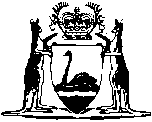 Eastern Goldfields Transport Board Repeal Act 2008Compare between:[01 Jul 2008, 00-a0-01] and [29 Jul 2008, 00-b0-09]Western AustraliaEastern Goldfields Transport Board Repeal Act 2008An Act to — repeal the Eastern Goldfields Transport Board Act 1984; andamend certain other Acts as a consequence,and for related purposes.The Parliament of Western Australia enacts as follows:Part 1 — Preliminary1.	Short title		This is the Eastern Goldfields Transport Board Repeal Act 2008.2.	 into operation operation 2